ΘΕΜΑ: «Πρόγραμμα Συνεντεύξεων Υποψηφίων Διευθυντών Σχολικών Μονάδων και Ε.Κ. της Δ.Δ.Ε. Καστοριάς»Σχετ.: Η αρ. πρωτ. Φ.361.22/21/90780/Ε3/31-5-2017 Υ.Α. του ΥΠ.Π.Ε.Θ.	Κατ’ εφαρμογή της ανωτέρω διάταξης κοινοποιούμε το Πρόγραμμα Συνεντεύξεων των Υποψήφιων Διευθυντών Σχολικών Μονάδων και Ε.Κ. της Δ.Δ.Ε. Καστοριάς.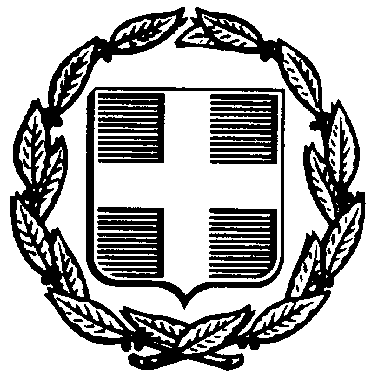 ΕΛΛΗΝΙΚΗ ΔΗΜΟΚΡΑΤΙΑΥΠΟΥΡΓΕΙΟ ΠΑΙΔΕΙΑΣ, ΕΡΕΥΝΑΣ KAI ΘΡΗΣΚΕΥΜΑΤΩΝΠΕΡΙΦ. Δ/ΝΣΗ  ΕΚΠ/ΣΗΣΔΥΤ. ΜΑΚΕΔΟΝΙΑΣΔ/ΝΣΗ Β΄/ΘΜΙΑΣ ΕΚΠ/ΣΗΣΚΑΣΤΟΡΙΑΣΚαστοριά, 22-6-2017Αριθ. Πρωτ.: Φ.11.1/3547Ταχ. Δ/νση	: Καραολή 10,  T.K.		: 521 00Πληροφορίες	: Α. Παπαδημητρίου	: Π. ΠαρνάβαςΤηλέφωνο	: 24670 55203	: 24670 55217 Fax		: 24670 55210E-Mail	: mail@dide.kas.sch.grΠΡΟΣ:Σχολικές Μονάδες της περιοχής ευθύνης μαςΚΟΙΝΟΠΟΙΗΣΗ:Περ/κη Δ/νση Α΄/θμιας & Β΄/θμιαςΕκπ/σης Δυτ. ΜακεδονίαςΗ Δ/ντρια της Δ.Δ.Ε. ΚαστοριάςΣτέλλα Κ. Τέγου - Στεργιοπούλου